Гибкие формы занятости – альтернатива безработицы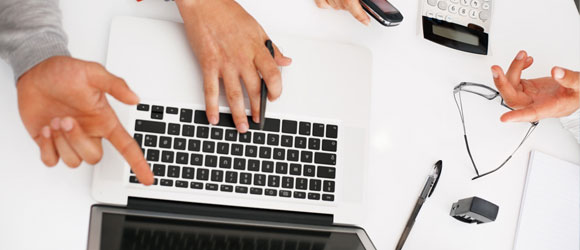 Использование гибких форм занятости в условиях экономического кризиса может выступать альтернативой безработице, поскольку предприятие имеет возможность значительно сокращать расходы на персонал.Чаще всего прибегают к следующим гибким формам занятости:– Вынужденная неполная занятость (частичная безработица);
– Режимы занятости неполное рабочее время;– Нестандартные рабочие места: надомный труд, работники по вызову;
– Гибкие (нестандартные) режимы рабочего времени.Использование указанных гибких форм занятости помогает реализовывать главный принцип отношений занятости в рыночной экономике – исключительное право граждан распоряжаться своими способностями. В условиях нашей экономики гибкие формы занятости помогают предпринимателям маневрировать при использовании рабочей силы, не создавать социальной напряженности при увольнении работников. Также с помощью гибких форм занятости и режимов рабочего времени (добровольная неполная занятость) можно решить проблемы занятости женщин, молодежи, желающей учиться и работать, людей предпенсионного и пенсионного возраста. Вопросы по возможности трудоустройства с применением гибких форм занятости Вы  можете  обратиться в КУ «Нефтеюганский центр занятости населения» по адресу: г.Нефтеюганск, 2а мкр., дом 9/3 (отдел содействия занятости населения, профессионального обучения и профессиональной ориентации). Справки по телефону 8(3463) 220771, 224204.  Часы оказания государственных услуг: понедельник – пятница с 09-00 до 17-00.